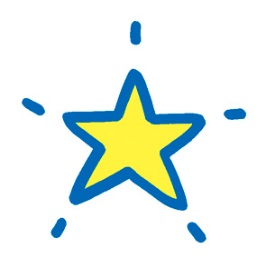 学年通信３年　４号平成２８年６月２２日半田市立乙川小学校１学期の仕上げの７月です学校公開日・ふれあい学級には，たくさんの保護者の皆様にご参観いただき，ありがとうございました。授業での子どもたちの様子はいかがだったでしょうか。ふれあい学級では，親子で楽しそうに作業をしている姿を見ることができました。１学期のまとめの時期になりました。３年生では，社会や理科などの新しい科目を意欲的に学習することができました。しっかりとまとめや振り返りをして夏休みを迎えたいと思います。これからさらに暑さが厳しくなります。体調管理に気を付けて，この学期末を元気に過ごしてほしいと思います。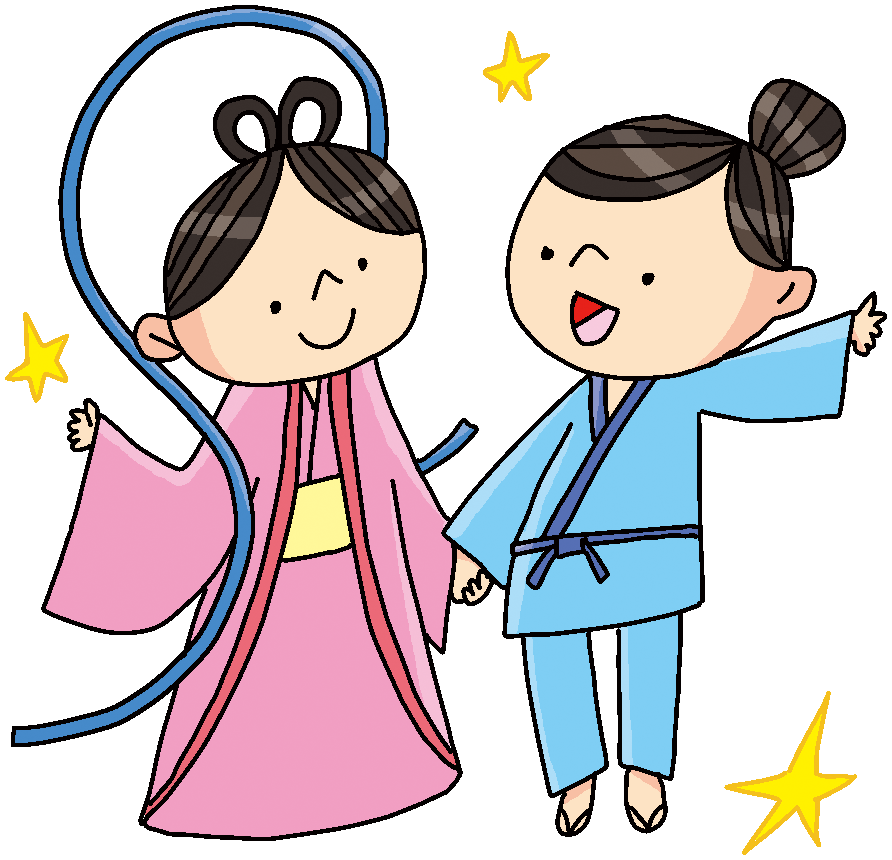 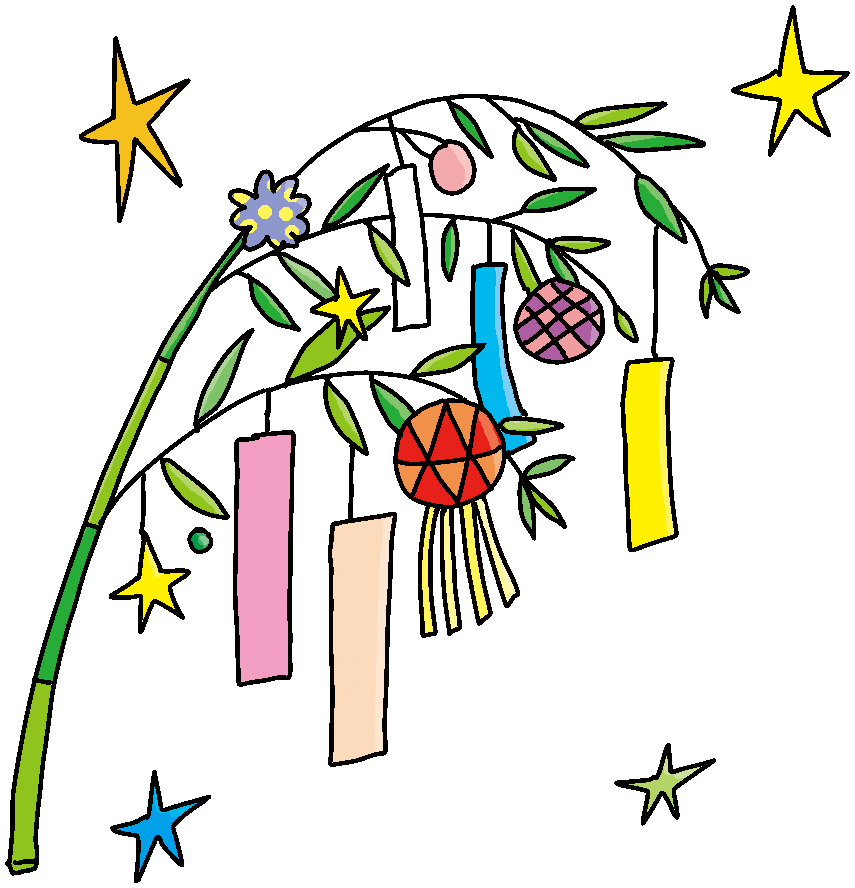 １日（金） 口座振替日１２日（火）～１５日（金）個人懇談会　　　　　　　　　　　Ｂ５（１４：３０頃下校）１８日（月）　　　海の日１９日（火） 給食最終   Ｂ５（１４：３０頃下校）２０日（水） 終業式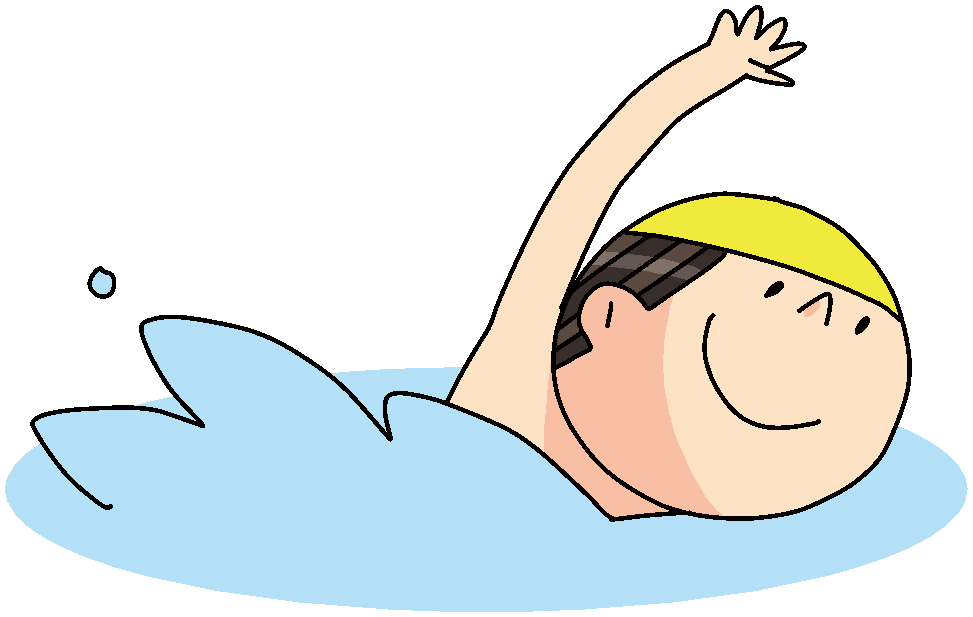 